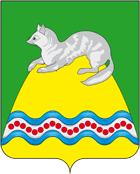 СОБРАНИЕ ДЕПУТАТОВКРУТОГОРОВСКОГО СЕЛЬСКОГО ПОСЕЛЕНИЯСОБОЛЕВСКОГО МУНИЦИПАЛЬНОГО РАЙОНАКАМЧАТСКОГО КРАЯРЕШЕНИЕ12  марта   2014 г № 24334-я  внеочередная сессия 2-го созыва«Об отмене решения от 18.11.2013 № 156 »В соответствии с абзацем первым части 5 статьи 264.2 Бюджетного кодекса Российской Федерации, учитывая экспертное заключение Главного правового управления Губернатора и Правительства Камчатского края, Собрание депутатов Крутогоровского сельского поселенияРЕШИЛО:Отменить решение Собрания депутатов Крутогоровского сельского поселения от 18.11.2013 № 156 «Об исполнении бюджета Крутогоровского сельского поселения за девять месяцев 2013 года».Направить данное Решение главе Крутогоровского сельского поселения для подписания и обнародования.Председатель Собрания депутатов Крутогоровского сельского поселения                             Г.Н. ОвчаренкоКАМЧАТСКИЙ КРАЙСОБОЛЕВСКИЙ МУНИЦИПАЛЬНЫЙ РАЙОНКРУТОГОРОВСКОЕ  СЕЛЬСКОЕ  ПОСЕЛЕНИЕРЕШЕНИЕ от 16 марта   2014 года № 185Принято решением Собрания депутатов Крутогоровского СПОт 12 марта 2014 № 243«Об отмене решения от 18.11.2013 № 156 »Отменить решение Собрания депутатов Крутогоровского сельского поселения от 18.11.2013 № 156 «Об исполнении бюджета Крутогоровского сельского поселения за девять месяцев 2013 года».Настоящее Решение вступает в силу после дня его официального опубликования (обнародования).Глава Крутогоровского сельского поселения                                                       Г.Н. ОвчаренкоПриложение к решению Собрания депутатов Крутогоровского сельского поселения от 12  марта    2014 года № 243ПРОТОКОЛ № 243Собрания депутатов Крутогоровского сельского поселения Соболевского муниципального района Камчатского краяп. Крутогоровский                                                      «12»   марта     2014 годаПрисутствуют:  Абрамов Е.В.         депутат избирательного округа № 1                            Антонова О. В.     депутат избирательного округа № 1                            Борисов В.М.        депутат избирательного округа № 1                            Овчаренко Н.В.    депутат избирательного округа № 1                              Овчаренко Г.Н.    депутат избирательного округа № 1                            Скалеух К.В.           депутат избирательного округа № 1Повестка дня: «Об отмене решения от 18.11.2013 № 156 »СЛУШАЛИ: Солодухину Н.В. «Об отмене решения от 18 .11.2013 № 156ПОСТАНОВИЛИ: Отменить решение Собрания депутатов Крутогоровского сельского поселения от 18.11.2013 № 156  «Об исполнении бюджета Крутогоровского сельского поселения за  девять месяцев  2013 года».Направить данное Решение главе Крутогоровского сельского поселения для подписания и обнародования.РЕЗУЛЬТАТЫ ГОЛОСОВАНИЯ:За  5, против -   , воздержались -    .Решение принято единогласно.Председатель Собрания депутатов Крутогоровского сельского поселения                                   Г.Н. ОвчаренкоСекретарь сессии                                                                                        О.В. Антонова